学習サポートプリント　小学校算数科３年生　「２　わり算」③　　　　　　　　　　　　　　　　　　　　　　　月　　日（　　）準備するもの：教科書・ノート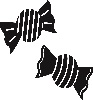 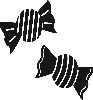 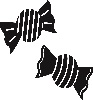 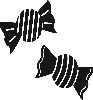 　　　　　　　　　　　　　　　　　　　　　　１２このあめを、１人に３こずつ　　　　　　　　　　　　　　　　　　分けます。何人に分けられるかな。　　　思い出そう　　　3人に同じ数ずつ分けたときには・・・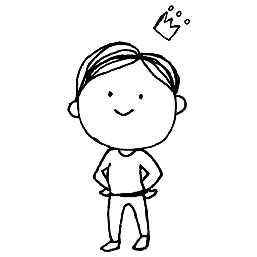 　　　　　３つずつ、分けていってみよう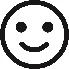 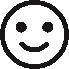 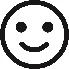 　　　　　　　　　　　　　　　　　　　　　　　　　　　　　　　4人に分けられるね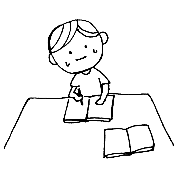 ３×人数　が　１２こだから、人数は、３×□＝１２　の□に　入る数と同じになります。　　　　　　１をあてはめると・・・・　　　３×＝３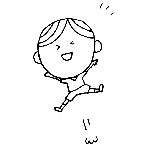 　　　　　　２をあてはめると・・・　　　　３×＝６　　　　　　３をあてはめると・・・　　　　３×＝９　　　　　　４をあてはめると・・・　　　　３×＝１２　　　　　　答えは3のだんの九九を使って　もとめられるね。　　　　　１２こを　1人に３こずつ分けるときの　人数をもとめる計算も、わり算です。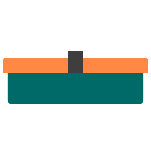 のもんだいを　ノートに書きましょう。　　教科書P２５　　　　　　のもんだいを　ノートに書きましょう。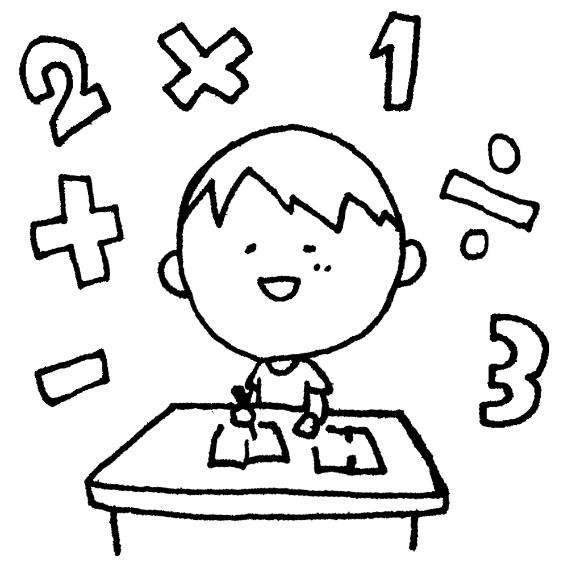 